Commemorative Stamp AssignmentYou are creating a Commemorative Stamp to submit to Canada Post in order to acknowledge someone who significantly contributed to the development of Canada.  You will need to design and create a stamp as well as write a well-developed paragraph that describes what is portrayed in your stamp.  In Chapter #5/6 we have studied many people who influenced the development of our country. Choose one of the following people to complete your Commemorative Postage Stamp Project.Rose FortuneTecumsehLaura SecordLouis-Joseph PapineauWilliam Lyon MckenzieWolfMontcalmRobert BaldwinLouis-Hippolyte LafontaineYou need to include details in both your stamp and your paragraph which answer the following questions:Who?Who is the person you have chosen? What group did they belong to?What was their role in society?When?Did they live?What was going on during this time period?What was the date of this person’s most significant contribution to the development of Canada?Where?Where did this person live?Where did they extend the most influence?What?What did they do to contribute to the development of Canada?Why?Why do we study them today?Why is their contribution still significant today?Use your textbook and notes to research your chosen person in detail. Your stamp project will be graded based on artistic effort, historical content & explanation.Rubric belowgenerate creative ideas and strategies in individual and group activitiesassess, critically, how political, economic and military events contributed to the foundations of Canada by exploring and reflecting upon the issues of chapter 6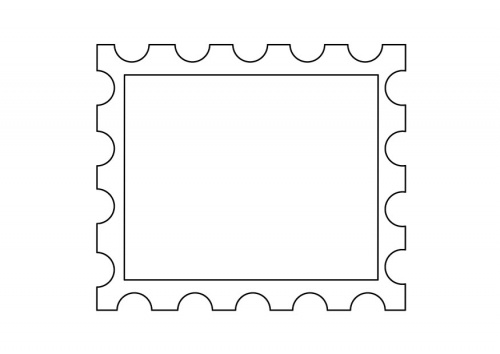 Who:_______________________________________________________________________________________________________________________________________________________________________________What: ______________________________________________________________________________________________________________________________________________________________________________________________________________________________________________________________________________Where: ____________________________________________________________________________________________________________________________________________________________________________________When: ______________________________________________________________________________________________________________________________________________________________________________________________________________________________________________________________________________Why: ____________________________________________________________________________________________________________________________________________________________________________________4321Historical Content & Explanation(x2)Paragraph includes an extensive amount of historical content. All of the required questions are answered. Reasoning and historical significance of person is made clear.Paragraph includes a good amount of historical content. Most of the required questions are answered. There is a good amount of reasoning and historical significance of the chosen person.Paragraph included some historical content. Less than half of the required questions are answered. There is some reasoning and historical significance of the chosen person.  Paragraph included little or no historical content. Little to no required questions answered. Little or no historical significance of chosen person.DesignCreatively commemorates a person from Canadian History.Symbolism within the design is well utilized.Commemorates a person from Canadian History.Symbolism within the design is utilized.Commemorates a person from Canadian History.No symbolism is used. Doesn’t adequately commemorate a person from Canadian History. TotalTotalTotalTotal         /12